"Ғылым таппай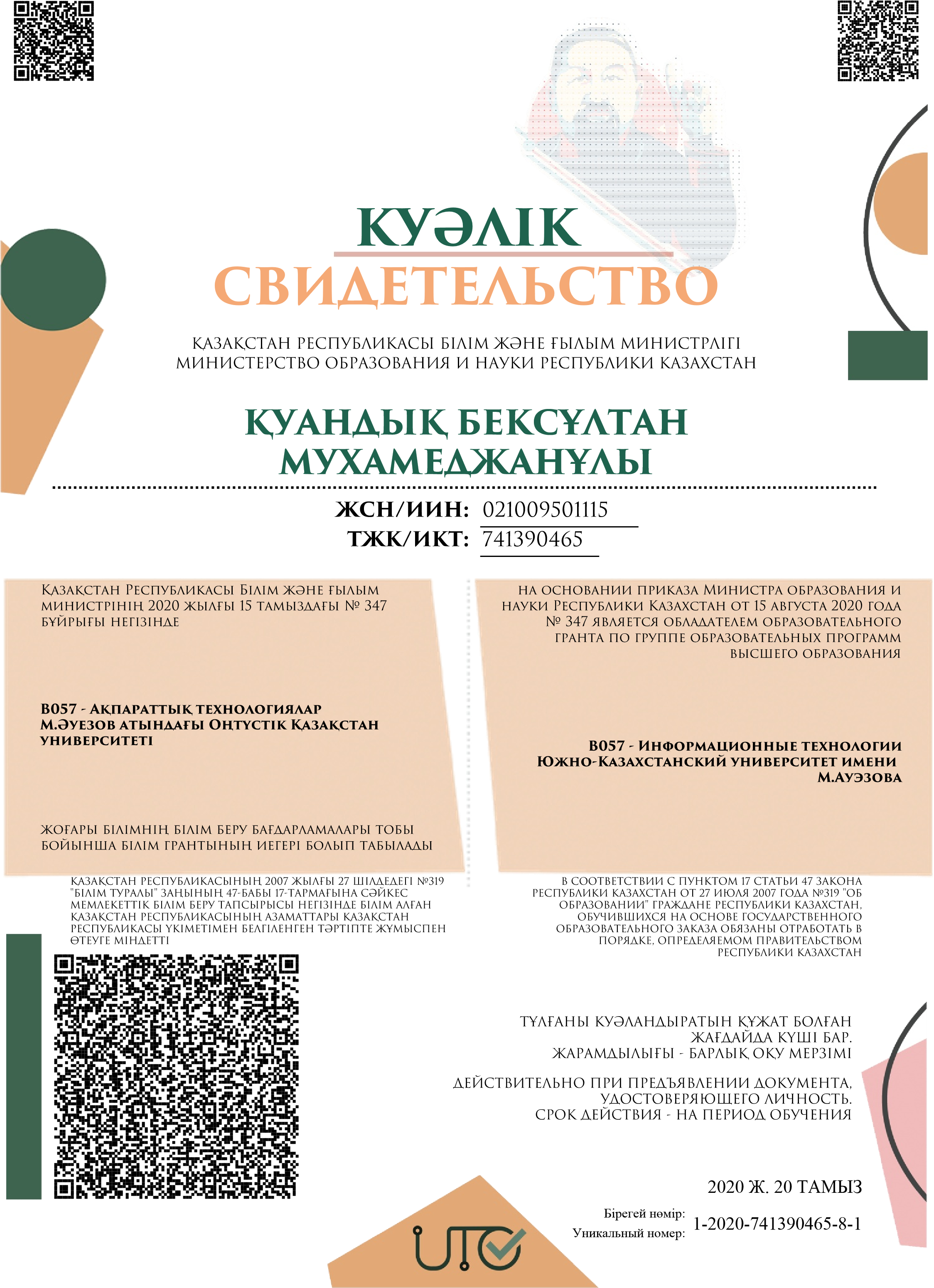   мақтанба..."